 Hasfan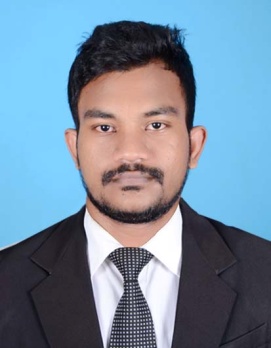 Quantity Surveyor/EstimatorDubai, UAEMobile: Whatsapp +971504753686 / +919979971283Email: hasfan.376220@2freemail.com CAREER OBJECTIVESI would like to introduce myself as problem resolver in a creative manner, which I have developed during my Experience of 2.6 years’ in construction sector as a Quantity Surveyor. I have strong contractual and commercial sense which I gained through my education, experience and lifelong learning process practiced in a self-motivation and it helps me to improve the profitability of project/contracts that I involved. My management, negotiation and analytical skills would be an asset to any employer who aspects loyalty and diligence with the high level of professional ethics, accountability and strong interpersonal skillsPROFFESSIONAL QUALIFICATIONSHigher National Diploma in Quantity surveying  in Srilanka.Advanced Technician Diploma in Construction @ awarded by City & Guilds of LondonCertificate in AutoCAD (2D& MEP) Certificate in MEP Quantity Surveying PracticeCertificate in Project Management using PrimaveraPROFESSIONAL EXPERIENCEFrom  (August 2016  to  October 2017)Position		: Project Quantity SurveyorProject 		: Accident & emergency treatment unit batticaloa teaching hospital. Client                     	: Ministry Of health and indigenous medicine of Srilanka.Consultant  	: Central Engineering Service pvt Ltd.(Cesl)Contractor  	: Central Engineering Consultancy Bureau (Cecb)Amount     	               : SL Rupees 900.16 millionDuties & Responsibilities;   Taking off measurementsSubmitting the interim evaluation application for engineer’s approval. Budgeting the newly awarded project based on cost data. Evaluating & certifying the subcontractor progress of work for interim evaluation.Negotiations & Finalization of subcontracts. Preparing all interim payment certificates to the sub contracted works.    Notifying and evaluating the variations to the contract.Preparation of variation claim with rate breakdown and all details working / backups etc. & Negotiation with consultant. Coordinate and support the contract parties.Communication, Documentation Record keeping.From ( November 2013  to  March 2015)Position		: Quantity Surveyor/Estimator And FormanProject 		: Construction Of Two Storied Building For Area Office Kalmunai  Client        	               : Sun ConstructionConsultant  	: International Construction ConsortiumContractor  	: Rasmi Construction –Government ContractorAmount             	: SL Rupees 450.25 millionDuties & Responsibilities;Review the tender documents (Drawings, Specifications, form of tender and all other documents. Preparing Tender Preliminary Check List.Taking off quantity for Civil & MEP works (Manually, AutoCAD, PDF) based on pricing preambles and Compiling the Tender BOQ with description.Preparing Summary of submittals which includes but not limited to the following.Submittal details, work program, company finance details, tender bonds, company manpower details, QA/QC, method statement etc.Sending Clarifications to consultant / Client.Material Take off.Sending enquiries to suppliers for various items, special work and MEP work.Pricing as per specification for all complete B.O.Q and preparing, Making Master Budget and Offer Submission, preparing technical and commercial proposal for the tender submission.Keeping up to date with price changes in the market.Price negotiation with sub-contractors/suppliers.Preparing Quary Sheet  Area Of  ExpertTake off Quantity For Civil and MEP WorkPreparing Sub Contractor BillFamiliar With FIDICCash FlowPreparing Client BillPreparing Sub Contractor ProcumentCost ControlRe-ConciliationWeekly Man Power Cost Analyzing Report.PERSONAL PROFILEName In Full			: HasfanNationality			: Sri LankanGender			: MaleMarital Status		               : SingleDate of Birth			: 07th April1994Linguistic Proficiency 	: Very good in English, Tamil and SinhalaVisa Status                                     : 90 Days Visit VisaNon – Related Referees        Available upon requestI do hereby declare that above particulars, which I furnished, are true and correct to best of myKnowledge. You’re faithfully,Hasfan